Unit 10- TechnologyVocabulary Grammar  Reported SpeechReported speech is when we tell someone what another person said. To do this, we can use direct speech or indirect speech.Exercise: Change the following sentences from direct speech to indirect speech and vice versa. He said, “I want to visit different countries.”_____________________________________________________________________Mum shouted, “I don’t want to see the room untidy!”_____________________________________________________________________“Ï love Jerusalem,” said the visitor. _____________________________________________________________________ “Ï am late because there is a lot of traffic.” Said my friend. _____________________________________________________________________My father said that phones are important. _____________________________________________________________________They said that they lived in that building. _____________________________________________________________________Word Meaning  PictureSentences ancient قديمة جدا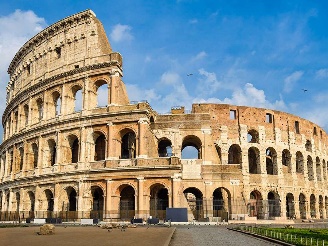 The colosseum is an ancient building. It is 1953 years old. civilizationحضارة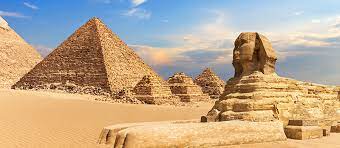 The Pyramids are from the Egyptian Civilization. exampleمثالRed is an example of a colour. find outاكتشف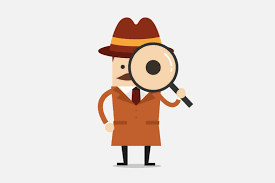 Let’s find out about ancient Egypt. historyتاريخ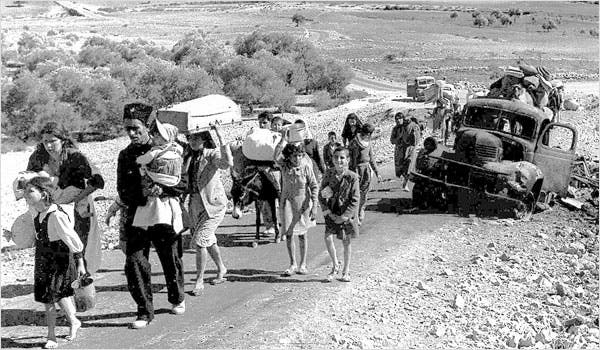 We study about 1948 in our history lessons. machineالة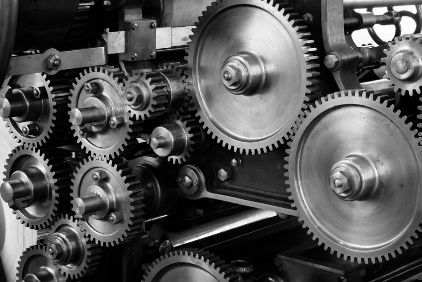 Machines help humans complete difficult jobs. pumpمضخة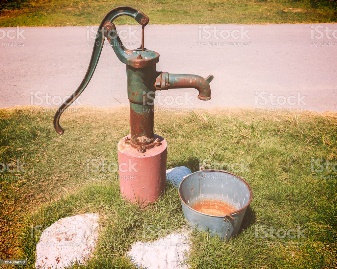 Egyptians invented the first water pump. radioراديو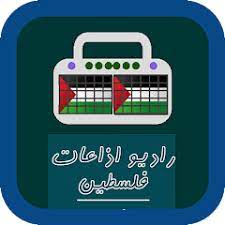 I love listening to the radio in the car. think backاسترجع بذاكرتك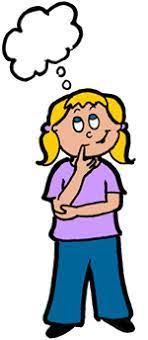 Think back to when you were young; who were your friends then? make a callاجري مكالمة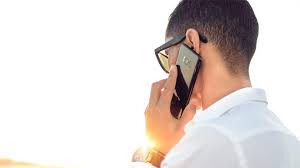 I have to make a call to my mum and tell her I will be late. send a textابعث رسالة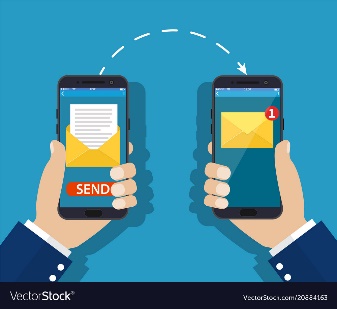 I will send you a text when I get there. have a chatنقوم بالدردشة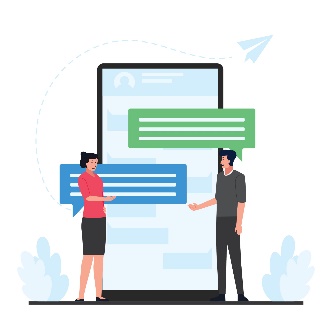 My friend and I have a chat online every night.  We useنستخدم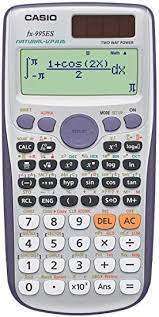 We sometimes use a calculator in exams.  simple machineالة بسيطة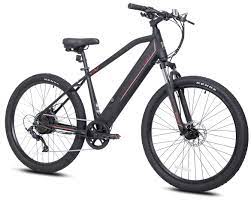 The bike is an example of a simple machine.advanced machineالة متقدمة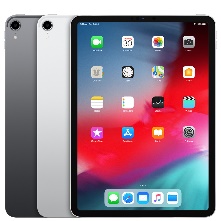 iPads are examples of advanced machines. Direct speech Indirect speech  “I work in a bank,” said Daniel.She said, “I love the Toy Story films!”
'I have an interview at four o’clock,' she said. 'I am tired of studying,' he said.Daniel said that he worked in a bank.She said she loved the Toy Story films.She said she had an interview at four o’clock.	He said he was tired of studying. Rules:You write the exact words between quotation marks. There must be an end mark at before the last quotation (, . ? !)Rules:Verbs in the present simple change to the past simple.(advanced rules taught in coming years)